NOTA: PARA ESTA EVALUACIÓN EL SIGNO COMA (,) SE TOMARÁ PARA REPRESENTAR MILES, EJEMPLO: 10+3 = 1,000. EL PUNTO (.) SE TOMARÁ PARA REPRESENTAR DECIMALES, EJEMPLO: 10-1 = 0.1Tema #3 (10 puntos). Diagrama de fases (Construcción de gráficos sobre regularidades a partir de puntos dados)Los puntos de ebullición y de congelación del dióxido de azufre son -10°C y -72.7°C (a 1 atm), respectivamente. El punto triple es -75.5°C y 1.65 x 10-3 atm, y su punto crítico está  a 157°C y 78 atm.Con la información proporcionada dibuje a mano alzada, en las coordenadas  proporcionadas, un esquema representativo del diagrama de fases del SO2. 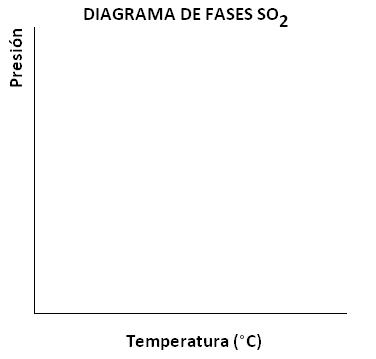 